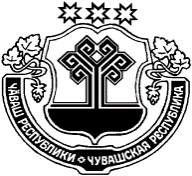 Об утверждении Порядка формирования перечня налоговых расходов Конарского сельского поселения Цивильского района Чувашской РеспубликиВ соответствии со статьей 1743  Бюджетного кодекса Российской Федерации администрация Конарского сельского поселения  Цивильского района Чувашской РеспубликиПОСТАНОВЛЯЕТ:1. Утвердить прилагаемый Порядок формирования перечня налоговых расходов Конарского сельского поселения Цивильского района Чувашской Республики.2. Настоящее постановление вступает в силу после его официального опубликования (обнародования).Глава администрацииКонарского сельского поселения                                                                            Г.Г. ВасильевУтвержден                                                                                постановлением администрацииКонарского сельского поселенияот 29.10.2019 №66П О Р Я Д О Кформирования перечня налоговых расходов Конарского сельского поселения Цивильского района Чувашской Республики                                                      I. Общие положения           1. Настоящий  Порядок  определяет  процедуру  формирования  перечня налоговых  расходов  Конарского сельского поселения Цивильского района  Чувашской Республики по налогам, установленным правовыми актами Конарского сельского поселения  Цивильского района Чувашской Республики в пределах полномочий, отнесенных законодательством российской Федерации, реестра  налоговых расходов Конарского сельского поселения Цивильского района Чувашской Республики (далее- Конарского сельского поселения) и методику  оценки  налоговых расходов Конарского сельского поселения (далее - налоговые расходы). Под оценкой налоговых расходов в целях настоящего Порядка понимается оценка объемов и оценка эффективности налоговых расходов.          2. В целях настоящего Порядка применяются следующие понятия и термины:              налоговые расходы - выпадающие доходы бюджета Конарского сельского поселения, обусловленные налоговыми льготами, освобождениями и иными преференциями по налогам, сборам, предусмотренными в качестве мер муниципальной поддержки в соответствии с целями муниципальных программ Конарского сельского поселения   и  (или) целями  социально-экономической политики Цивильского района,   не   относящимися  к муниципальным программам  Конарского сельского поселения ;            куратор налогового расхода - ответственный исполнитель муниципальной программы Конарского сельского поселения,   орган   местного самоуправления,   ответственный   в   соответствии   с   полномочиями, установленными   нормативными   правовыми   актами,   за   достижение соответствующих  налоговому  расходу  целей  муниципальной  программы Конарского сельского поселения  (ее структурных элементов) и (или) целей социально-экономического  развития Конарского сельского поселения,  не относящихся  к  муниципальным  программам Конарского сельского поселения ;           нераспределенные   налоговые   расходы - налоговые   расходы, соответствующие целям социально-экономической политики Конарского сельского поселения, реализуемым в  рамках  нескольких  муниципальных программ Цивильского района (муниципальных  программ  Конарского сельского поселения и   непрограммных   направлений деятельности);            социальные налоговые расходы - целевая категория налоговых расходов, включающая налоговые расходы, предоставляемые отдельным социально незащищенным   группам   населения,  социально   ориентированным некоммерческим  организациям,  а  также  организациям,  целью  деятельности которых является поддержка населения;            технические  (финансовые)  налоговые  расходы - целевая  категория налоговых расходов, включающая налоговые расходы, предоставляемые в целях уменьшения  расходов  налогоплательщиков,  финансовое  обеспечение  которых осуществляется в полном объеме или частично за счет бюджета Конарского сельского поселения;            стимулирующие  налоговые  расходы - целевая  категория  налоговых расходов,  включающая  налоговые  расходы,  предоставляемые  в  целях стимулирования  экономической  активности  субъектов  предпринимательской деятельности  и  последующего  увеличения  объема  налогов,  сборов, задекларированных  для  уплаты  получателями  налоговых  расходов,  в  бюджет Конарского сельского поселения ;            нормативные  характеристики  налогового  расхода - наименование налогового  расхода,  категории  получателей,  условия  предоставления,  срок действия, целевая категория налогового расхода, а также иные характеристики, предусмотренные разделом I приложения к настоящему Порядку;            целевые  характеристики  налогового  расхода - цели  предоставления, показатели (индикаторы) достижения целей предоставления налогового расхода, а  также  иные  характеристики,  предусмотренные  разделом  II  приложения  к настоящему Порядку;            фискальные характеристики налогового расхода - сведения о численности фактических  получателей,  фактическом  и  прогнозном  объеме  налогового расхода,  а  также об  объеме  налогов,  сборов,  задекларированных  для  уплаты получателями  налоговых  расходов,  в  бюджет Конарского сельского поселения ,  а  также  иные  характеристики,  предусмотренные  разделом  III приложения к настоящему Порядку;            перечень  налоговых  расходов - свод  (перечень)  налоговых  расходов  в разрезе  муниципальных  программ Конарского сельского поселения ,  их структурных  элементов,  а  также  направлений  деятельности,  не  входящих  в муниципальные  программы Конарского сельского поселения,  кураторов налоговых расходов, либо в разрезе кураторов налоговых расходов (в отношении нераспределенных   налоговых   расходов),   содержащий   указания   на обусловливающие  соответствующие  налоговые  расходы  положения  (статьи, части,  пункты,  подпункты,  абзацы)  федеральных  законов,  иных нормативных правовых актов и международных договоров и сроки действия таких положений;          реестр налоговых расходов - совокупность данных о  нормативных, фискальных и целевых характеристиках налоговых расходов, предусмотренных перечнем налоговых расходов;            паспорт  налогового  расхода - совокупность  данных  о  нормативных, фискальных и целевых характеристиках налогового расхода.         3. В целях оценки налоговых расходов финансовый отдел администрации Цивильского района:          а) формирует перечень налоговых расходов;          б) ведет реестр налоговых расходов;          в) формирует оценку фактического объема налогового расхода за отчетный финансовый  год,  оценку  объема  налогового  расхода  на  текущий  финансовый год, очередной финансовый год и плановый период;           г) осуществляет обобщение результатов оценки эффективности налоговых расходов, проводимой кураторами налоговых расходов.           4. В целях оценки налоговых расходов главные администраторы доходов бюджета Конарского сельского поселения  формируют  и  представляют  в финансовый отдел администрации Цивильского района в отношении каждого налогового расхода  данные  о  значениях  фискальных  характеристик  соответствующего налогового  расхода  за  год,  предшествующий  отчетному  финансовому  году,  а также за шесть лет, предшествующих отчетному финансовому году.            5. В целях оценки налоговых расходов кураторы налоговых расходов:            а) формируют паспорта налоговых расходов, содержащие информацию по перечню согласно приложению к настоящему Порядку;        б) осуществляют оценку эффективности каждого курируемого налогового расхода  и  направляют  результаты  такой  оценки  в  финансовый  отдел администрации Цивильского района.II. Формирование перечня налоговых расходов  Конарского сельского поселения Цивильского района Чувашской Республики2.1. Проект перечня налоговых расходов Конарского сельского поселения  на очередной финансовый год и плановый период (далее – проект перечня налоговых расходов) в соответствии соглашением о передаче указанных полномочий  формируется финансовым отделом администрации Цивильского района (далее – райфинотдел) ежегодно в срок до 1 ноября текущего года по форме согласно приложению к настоящему Порядку и направляется на согласование   администрацию Конарского сельского поселения , которые проектом перечня налоговых расходов предлагается определить в качестве кураторов налоговых расходов. 2.2. Администрация Конарского сельского поселения в срок до 10 ноября текущего года рассматривают проект перечня налоговых расходов на предмет предлагаемого распределения налоговых расходов Конарского сельского поселения  в соответствии с целями муниципальных программ  Конарского сельского поселения  и их структурных элементов (с учетом мер государственного регулирования в сфере реализации соответствующих муниципальных программ  Конарского сельского поселения ) и (или) целями социально-экономического развития  Конарского сельского поселения, не относящимися к муниципальным программам Конарского сельского поселения , и определения кураторов налоговых расходов и информируют райфинотдел о согласовании проекта перечня налоговых расходов.В случае несогласия с проектом перечня налоговых расходов Конарского сельское поселение  в срок, указанный в абзаце первом настоящего пункта, направляют в райфинотдел замечания и предложения по уточнению распределения налоговых расходов Конарского сельского поселения  с указанием цели муниципальной программы Конарского сельского поселения  и ее структурных элементов и (или) целей социально-экономического развития  Конарского сельского поселения , не относящихся к муниципальным программам Конарского сельского  поселения , а также по изменению кураторов налоговых расходов. Предложения по изменению кураторов налоговых расходов должны быть согласованы с предлагаемым куратором налоговых расходов.В случае, если замечания и предложения к проекту перечня налоговых расходов не направлены в райфинотдел в течение срока, указанного в абзаце первом настоящего пункта, проект перечня налоговых расходов считается согласованным. В случае, если замечания и предложения к отдельным позициям проекта перечня налоговых расходов не содержат предложений по уточнению предлагаемого распределения налоговых расходов Конарского сельского поселения и определению кураторов налоговых расходов, проект перечня налоговых расходов считается согласованным в отношении соответствующих позиций. При наличии разногласий по проекту перечня налоговых расходов райфинотдел обеспечивает проведение согласительных совещаний с соответствующими органами, организациями до 20 ноября текущего года.2.3. После завершения процедур, указанных в пункте 2.2 настоящего Порядка, перечень налоговых расходов   Конарского сельского поселения считается сформированным и размещается на официальном сайте администрации Конарского сельского поселения   в информационно-телекоммуникационной сети «Интернет» в срок до 1 декабря текущего года.2.4. В случае изменения в текущем году состава налоговых расходов  Конарского сельского поселения , внесения изменений в перечень муниципальных программ  Конарского сельского поселения   и их структурных элементов, изменения полномочий органов местного самоуправления  Конарского сельского поселения , указанных в пункте 2.2 настоящего Порядка, в связи с которыми возникает необходимость внесения изменений в перечень налоговых расходов Конарского сельского поселения и, кураторы налоговых расходов в срок не позднее 10 рабочих дней со дня внесения соответствующих изменений направляют в райфинотдел информацию для уточнения перечня налоговых расходов Конарского сельского поселения. Райфинотдел вносит соответствующие изменения в перечень налоговых расходов Конарского сельского поселения  и размещает его на официальном сайте  администрации Конарского сельского поселения  в информационно-телекоммуникационной сети «Интернет» в течение 10 рабочих дней со дня получения указанной информации.Приложение  к Порядку формирования перечня  расходов Конарского сельского поселения П Е Р Е Ч Е Н Ь налоговых расходов Конарского сельского поселения Цивильского района Чувашской Республики на очередной финансовый год и плановый периодЧĂВАШ РЕСПУБЛИКИ ÇÈРПЎ РАЙОНĚ ЧУВАШСКАЯ РЕСПУБЛИКА ЦИВИЛЬСКИЙ  РАЙОН  КОНАР ЯЛ  ПОСЕЛЕНИЙĚН АДМИНИСТРАЦИЙĚЙЫШĂНУ2019 ҫул юпа уйăхĕн 29  № 66Конар поселокēАДМИНИСТРАЦИЯ КОНАРСКОГО СЕЛЬСКОГОПОСЕЛЕНИЯ ПОСТАНОВЛЕНИЕ  29 октября  2019 года  № 66Поселок Конар№ ппНаименование налогов- предусматриваются налоговые льготы, освобождения и иные преференции, установленные нормативно правовым актом  Конарского  сельского поселения Цивильского района Чувашской Республики  Наименование налоговых льгот, освобождений и иных налоговых преференций по налогам, установленных нормативно-правовым актом  Конарского сельского поселения Цивильского района Чувашской РеспубликиНормативно-правовой акт Конарского  сельского  поселения Цивильского района Чувашской Республики (статья, часть, пункт, абзац), предусматривающий налоговые льготы, освобождения и иные преференции по налогамКатегория получателей налоговых льгот, освобождений и иных налоговых преференций по налогам, установленных нормативно-правовым актом  Конарского сельского поселения Цивильского района Чувашской РеспубликиУсловия предоставления плательщикам налогов налоговых льгот, освобождений и иных преференций по налогам, установленных нормативно- правовым актом Конарского сельского поселения Цивильского района Чувашской Республики Дата начала действия предоставленного нормативно правовым актом Конарского сельского поселения Цивильского района Чувашской Республики права на налоговые льготы, освобождения и иные преференции по налогамДата прекращения действия налоговых льгот, освобождений и иных преференций по налогам, установленных нормативно- правовым актом  Конарского сельского поселенияЦивильского района  Чувашской Республики Наименование муниципальной программы  Конарского сельского поселения Цивильского района Чувашской Республики, наименование муниципальных правовых актов Цивильского района Чувашской Республики, определяющих цели социально-экономического развития  Конарского сельского поселения Цивильского района Чувашской Республики, не относящиеся к муниципальным программам Цивильского района Чувашской РеспубликиПоказатель (индикатор) достижения целей муниципальных программ Конарского сельского поселения Цивильского района Чувашской Республики и (или) целей социально-экономического развития Цивильского района Чувашской Республики, не относящихся к муниципальным программам  Конарского сельского Цивильского района Чувашской Республики, в связи с предоставлением налоговых льгот, освобождений и иных преференций по налогам Куратор налогового расхода  Конарского сельского поселения Цивильского района Чувашской Республики1234567891011